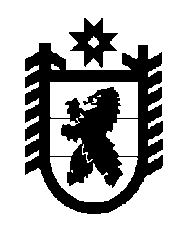 Российская Федерация Республика Карелия    РАСПОРЯЖЕНИЕГЛАВЫ РЕСПУБЛИКИ КАРЕЛИЯВнести в распоряжение Главы Республики Карелия от  11 мая            2010 года № 342-р  (Собрание законодательства Республики Карелия, 2010, № 5, ст. 524; № 10, ст. 1273; 2011, № 8, ст. 1196; 2012, № 7,                   ст. 1319; № 10, ст. 1796; 2014, № 8, ст. 1411; № 10, ст. 1814) следующие изменения: 1) включить в состав антитеррористической комиссии в Республике Карелия Моисеева А.А. – заместителя Главы Республики Карелия – Руководителя Администрации Главы Республики Карелия;2) исключить из состава антитеррористической комиссии в Республике Карелия Баева В.Г.            Глава Республики  Карелия                                                         А.П. Худилайненг. Петрозаводск31 марта 2015 года № 105-р